別　紙農産園芸課　宛て（E-Mail: af0008＠pref.iwate.jp　または　FAX：019-651-7172）令和５年度「銀河のしずく」頂上コンテスト参加申込書○　申込書提出期限　　令和５年９月29日（金）まで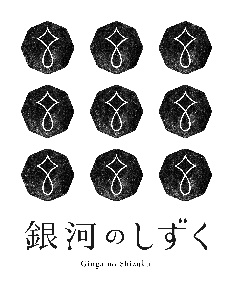 ○　この申し込みの後、出品米の提出は10月27日（金）までに岩手県農業研究センター　作物育種研究室宛てにお願いします。申込者氏名（フリガナ）：　　　　　　　　　（　　　　　　　　　）氏名（フリガナ）：　　　　　　　　　（　　　　　　　　　）申込者住所・連絡先〒　　　-　　　　　　　TELFAX住所・連絡先〒　　　-　　　　　　　TELFAX出品者※出品者と申込者が同一の場合は「同上」と記載※入賞した場合、出品者が受賞者となります氏名（フリガナ）：　　　　　　　　　（　　　　　　　　　）氏名（フリガナ）：　　　　　　　　　（　　　　　　　　　）出品者※出品者と申込者が同一の場合は「同上」と記載※入賞した場合、出品者が受賞者となります住所・連絡先〒　　　-　　　　　　　TELFAX住所・連絡先〒　　　-　　　　　　　TELFAX栽培概要※食味審査を実施する５点に選出された場合、別添様式を追加提出願います作付地域名：作付地域名：栽培概要※食味審査を実施する５点に選出された場合、別添様式を追加提出願います移植時期：移植時期：栽培概要※食味審査を実施する５点に選出された場合、別添様式を追加提出願います出穂時期：出穂時期：栽培概要※食味審査を実施する５点に選出された場合、別添様式を追加提出願います刈取時期：刈取時期：入賞した場合、特別販売用等として確保可能な数量（玄米60kg以上）入賞した場合、特別販売用等として確保可能な数量（玄米60kg以上）確保可能量　　　　　　　㎏（検査袋：　　袋、フレコン：　　袋）